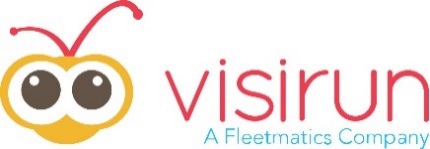 Visirun vince il Mission Fleet Awards nella categoria Servizio di telematica per la flotta autoFERRARA, 29 novembre 2017 – Visirun, società specializzata nella realizzazione di applicazioni mobili, localizzazione satellitare e soluzioni per la gestione delle flotte per le aziende, ha ricevuto il Mission Fleet Awards 2017 nella categoria “Servizio di telematica per la flotta auto”. Nella serata di lunedì 27 novembre, durante la cerimonia di consegna della seconda edizione del premio, il Mission Fleet Awards ha celebrato le best practise dei Fleet Manager e dei Fornitori del mondo Automotive delle flotte auto. Il riconoscimento è stato consegnato a Martino Giovanardi, Country Manager di Visirun e ad Alberto di Mase, Country Marketing Manager Italy dell’azienda. Il software Visirun può aiutare le aziende a promuovere efficienza operativa e una guida più sicura, contribuendo a contenere i costi e a ridurre gli sprechi. La soluzione Visirun si contraddistingue grazie alla sua semplicità di utilizzo e per le sue funzionalità innovative; il software mostra quasi in tempo reale lo stato della flotta, visualizzando le informazioni d’interesse che permettono di tenerla sotto controllo come il percorso, gli orari di partenza, di arrivo e di sosta, la velocità media e il valore dell’odometro di ogni veicolo. Le informazioni possono essere visualizzate su PC, smartphone o tablet.Martino Giovanardi, Country Manager di Visirun, ha commentato: “Siamo lieti di aver ricevuto questo importante riconoscimento nel fleet management, grazie alla nostra soluzione. Questo premio per noi rappresenta una grande soddisfazione ed un ulteriore coronamento del nostro impegno ad offrire una soluzione semplice, efficace e funzionale che possa aiutare il business di tutte le imprese”.VisirunVisirun è una realtà specializzata nella realizzazione di applicazioni mobili, localizzazione satellitare e soluzioni per la gestione delle flotte per le aziende.L’esperienza pluriennale consente a Visirun di poter affrontare il mercato del fleet management e del controllo satellitare con un approccio estremamente innovativo e competitivo, offrendo un servizio di assistenza e supporto di alta qualità ai clienti. A fine 2015 Visirun è stata acquisita da Fleetmatics – azienda parte di Verizon –, uno tra i principali fornitori a livello internazionale di soluzioni per i lavoratori mobili, erogate in modalità software-as-a-service (Saas) e destinate ad aziende di ogni dimensione che operano nel settore dei servizi.Per maggiori informazioni visitate il sito www.visirun.com/it Contatti per la stampaWeber ShandwickFederica Mariani – Fmariani@webershandwickitalia.it – 346/3150612Claudia Caliceti – Ccaliceti@webershandwickitalia.it – 346/1490150